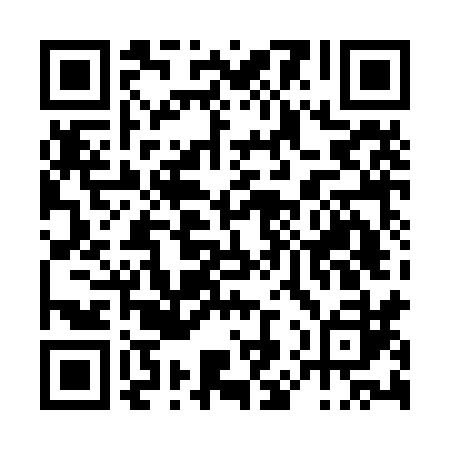 Prayer times for Povoa do Garcao, PortugalWed 1 May 2024 - Fri 31 May 2024High Latitude Method: Angle Based RulePrayer Calculation Method: Muslim World LeagueAsar Calculation Method: HanafiPrayer times provided by https://www.salahtimes.comDateDayFajrSunriseDhuhrAsrMaghribIsha1Wed4:486:331:316:268:3010:082Thu4:466:321:316:278:3110:093Fri4:456:301:316:288:3210:114Sat4:436:291:316:288:3310:125Sun4:416:281:316:298:3410:146Mon4:406:271:316:298:3510:157Tue4:386:261:316:308:3610:178Wed4:366:241:306:318:3710:189Thu4:356:231:306:318:3810:2010Fri4:336:221:306:328:3910:2111Sat4:326:211:306:328:4010:2312Sun4:306:201:306:338:4110:2413Mon4:286:191:306:338:4210:2614Tue4:276:181:306:348:4310:2715Wed4:256:171:306:348:4410:2916Thu4:246:161:306:358:4510:3017Fri4:236:161:306:358:4610:3118Sat4:216:151:306:368:4710:3319Sun4:206:141:316:378:4810:3420Mon4:186:131:316:378:4910:3621Tue4:176:121:316:388:4910:3722Wed4:166:121:316:388:5010:3823Thu4:156:111:316:398:5110:4024Fri4:136:101:316:398:5210:4125Sat4:126:101:316:408:5310:4226Sun4:116:091:316:408:5410:4327Mon4:106:081:316:418:5510:4528Tue4:096:081:316:418:5510:4629Wed4:086:071:326:428:5610:4730Thu4:076:071:326:428:5710:4831Fri4:066:061:326:428:5810:49